الطلبة :جبار مريم موسي امنة مودع انفالملخص  تعريف ادارة المخاطر الموارد البشرية :   هي استيعاب المخاطر التي يتعرض لها الموظفون وأنشطتهم والتنبؤ بالمخاطر والتخطيط للتقليل من احتمالية حدوثهاالمخاطر التنظيمية:    هي احتمال حدوث شيء سيكون له تاثير مباشر على أهداف العمل التنظيمية. ويمكن ان تكون المخاطر التنظيمية داخلية و خارجية.مخاطر تنظيمية خارجية : هي التي تحدث خارج المؤسسة كالقوانين و التشريعات....مخاطر تنظيمية داخلية : هي التي تحدث داخل المؤسسة كحوادث العمل...ويحدد sadgrove  ستة انواع من المخاطر داخل المؤسسة داخل التي تغطي كلا الفئتين الداخلية و الخارجية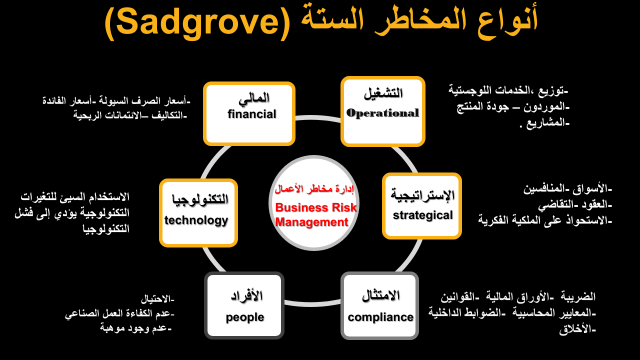 إدارة الموارد البشرية    هي الاهتمام بكل ما يتعلق بالموارد البشرية التي تحتاجها المنظمة لتحقيق اهدافها ويشمل اقتناء هذة الموارد البشرية والاشراف على استخدتمها وصيانتها والحفاظ عليها وتوجهها لتحقييق اهداف المنظمة.وهناك 3أفكار و تغيرات حول ادارة الموارد البشرية  فكرة الأولى :  في الماضي لم يعتبر الموظف موردا للمؤسسة بل تكلفة ضروريةالفكرة الثانية :  التنسيق الممارسات التوظيف مع الإستراتيجي التنظيميةالفكرة الثالثة : إدارة موارد بشرية يجب أن تضمن التزام الموظف بالعملياتمخاطر الموارد البشريةإن مخاطر الموارد البشرية الثمانية هذه ليست عوامل الخطر الوحيدة التي يجب على المنظمات وضعها في الاعتبار وفقا ل يسرد عوامل الخطر الرئيسية للموارد البشرية والنتائج الحتمية في حالة عدم تخفيفها.   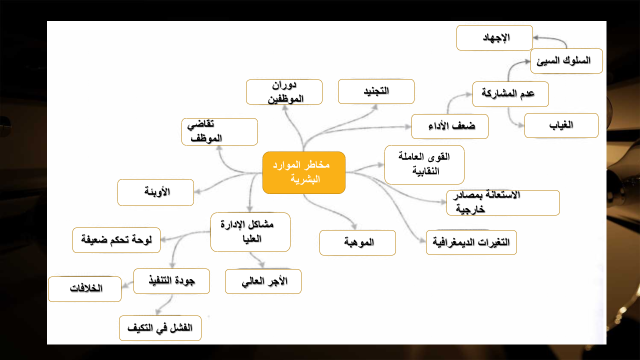 مخاطر الموارد الموارد البشري وادارة المخاطر على الصعيد الولي مع التركيز على ألمانيا